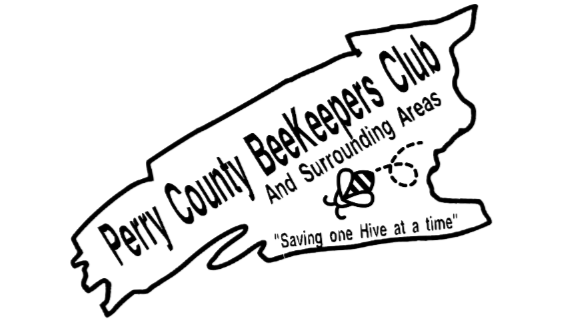 Perry County Beekeepers ClubPerry County Beekeepers ClubPerry County Beekeepers ClubPerry County Beekeepers ClubMembership FromMembership FromMembership FromMembership FromPerry County BeekeepersPA State Membership PA State Membership PA State Membership Individual membership $20.00Individual $20.00Individual $20.00Individual $20.00Family $25.00Family $25.00Family $25.00Junior $1.00 (Under 17)Junior $1.00 (under 17) Junior $1.00 (under 17) Junior $1.00 (under 17) Life Time $200.00Life Time $200.00Life Time $200.00PA Apiary Registration 2 years for $10.00                                                             (This is for Registration only with the PA Apiary)PA Apiary Registration 2 years for $10.00                                                             (This is for Registration only with the PA Apiary)PA Apiary Registration 2 years for $10.00                                                             (This is for Registration only with the PA Apiary)PA Apiary Registration 2 years for $10.00                                                             (This is for Registration only with the PA Apiary) All local membership and state membership are for 1 year. If you select Local, Stated and Inspection you will receive $5 off Perry County’s Beekeepers membership. For every PA State membership, Perry County Beekeepers will receive $2.00 from the state if you register through Perry County Beekeepers Club.  All local membership and state membership are for 1 year. If you select Local, Stated and Inspection you will receive $5 off Perry County’s Beekeepers membership. For every PA State membership, Perry County Beekeepers will receive $2.00 from the state if you register through Perry County Beekeepers Club.  All local membership and state membership are for 1 year. If you select Local, Stated and Inspection you will receive $5 off Perry County’s Beekeepers membership. For every PA State membership, Perry County Beekeepers will receive $2.00 from the state if you register through Perry County Beekeepers Club.  All local membership and state membership are for 1 year. If you select Local, Stated and Inspection you will receive $5 off Perry County’s Beekeepers membership. For every PA State membership, Perry County Beekeepers will receive $2.00 from the state if you register through Perry County Beekeepers Club. First Name ____________________Last Name ________________________First Name ____________________Last Name ________________________First Name ____________________Last Name ________________________First Name ____________________Last Name ________________________First Name ____________________Last Name ________________________Addresss _______________________________________________________Addresss _______________________________________________________Addresss _______________________________________________________Addresss _______________________________________________________Addresss _______________________________________________________City __________________________ State___________________Zip _______City __________________________ State___________________Zip _______City __________________________ State___________________Zip _______City __________________________ State___________________Zip _______City __________________________ State___________________Zip _______Date ___________________    Signature of Member _____________________Date ___________________    Signature of Member _____________________Date ___________________    Signature of Member _____________________Date ___________________    Signature of Member _____________________Date ___________________    Signature of Member _____________________Total Cost _______________PAID ____________________ Signature of Treasurer_____________________PAID ____________________ Signature of Treasurer_____________________PAID ____________________ Signature of Treasurer_____________________PAID ____________________ Signature of Treasurer_____________________PAID ____________________ Signature of Treasurer_____________________Send Check or money order to: Perry County Beekeepers Club Tereasa Houtz Treasurer  300 Flint Drive Landisburg, PA 17040